Памятка для родителей-водителей«Правила перевозки детей в автомобиле» 2023г- Всегда пристегивайтесь ремнями безопасности и объясняйте ребенку, зачемэто нужно делать. Если это правило автоматически выполняется вами, то онобудет способствовать формированию у ребенка привычки пристегиватьсяремнем безопасности. Ремень безопасности для ребенка должен иметь адаптер по его росту (чтобы ремень не был на уровне шеи).- Дети до 12 лет должны сидеть в специальном детском удерживающемустройстве  (кресле) или занимать самые безопасные места в автомобиле:середину и правую часть заднего сиденья.- Учите ребенка правильному выходу из автомобиля через правую дверь,которая  находится со стороны тротуара.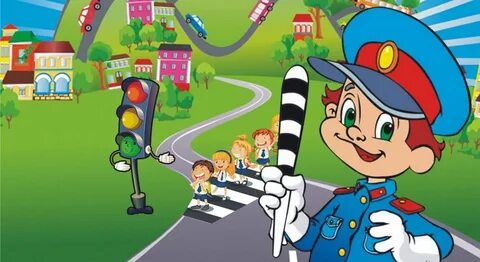 Памятка для родителей«Причины детского дорожно-транспортного травматизма»- Переход дороги в неположенном месте, перед близко идущим транспортом.Игры на проезжей части и возле нее.- Катание на велосипеде, роликах, других самокатных средствах по проезжейчасти дороги.- Невнимание к сигналам светофора. Переход проезжей части накрасный илижелтый  сигналы светофора.- Выход на проезжую часть из-за стоящих машин, сооружений, зеленыхнасаждений и других препятствий.- Неправильный выбор места перехода дороги при высадке из маршрутноготранспорта. Обход транспорта спереди или сзади.- Незнание правил перехода перекрестка.- Хождение по проезжей части при наличии тротуара.- Бегство от опасности в потоке движущегося транспорта.- Движение по загородной дороге по направлению движения транспорта.Соблюдайте правила дорожного движения! Берегите своих детей!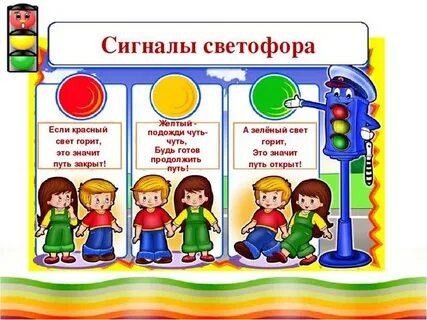 Памятка для родителей«Правила поведения на остановке маршрутноготранспорта»Не ускоряйте шаг и не бегите вместе с ребенком на остановку нужного маршрутного транспорта. Приучите ребенка, что это опасно, лучше подождать следующий автобус (троллейбус) и т. д.На остановках маршрутного транспорта держите ребенка крепко за руку.Нередки случаи, когда ребенок вырывается и выбегает на проезжую часть.Переходите проезжую часть только на пешеходных переходах. Не обходитемаршрутный транспорт спереди или сзади. Если поблизости нет пешеходного перехода, дождитесь, когда транспорт отъедет подальше, и переходите дорогу в том месте, где она хорошо просматривается в обе стороны.  При высадке из автобуса, троллейбуса, трамвая, такси выходите первыми. В противном случае ребенок может упасть или выбежать на проезжую часть дороги.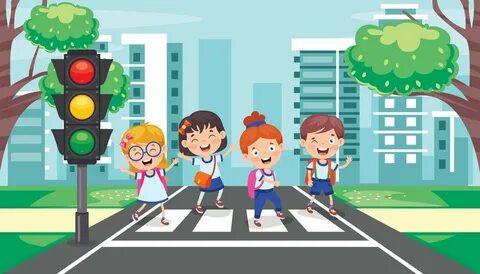 2023г